МИНИСТЕРСТВО ОБРАЗОВАНИЯ И НАУКИ РОССИЙСКОЙ ФЕДЕРАЦИИФедеральное государственное бюджетное образовательное учреждениевысшего образования«КАЗАНСКИЙ ГОСУДАРСТВЕННЫЙЭНЕРГЕТИЧЕСКИЙ УНИВЕРСИТЕТ»XXI АСПИРАНТСКО-МАГИСТЕРСКИЙ СЕМИНАР,ПОСВЯЩЕННЫЙ ДНЮ ЭНЕРГЕТИКАПРОГРАММА5–6 декабря 2017 г.КазаньКазань   2017ОРГКОМИТЕТПредседатель оргкомитетаЗаместитель председателяЧлены оргкомитетаОтветственный секретарьНаправления семинара:электроэнергетика и электроника (председатель Ившин И.В.);теплоэнергетика (председатель Чичирова Н.Д.);цифровые технологии  и экономика (председатель Смирнов Ю.Н.)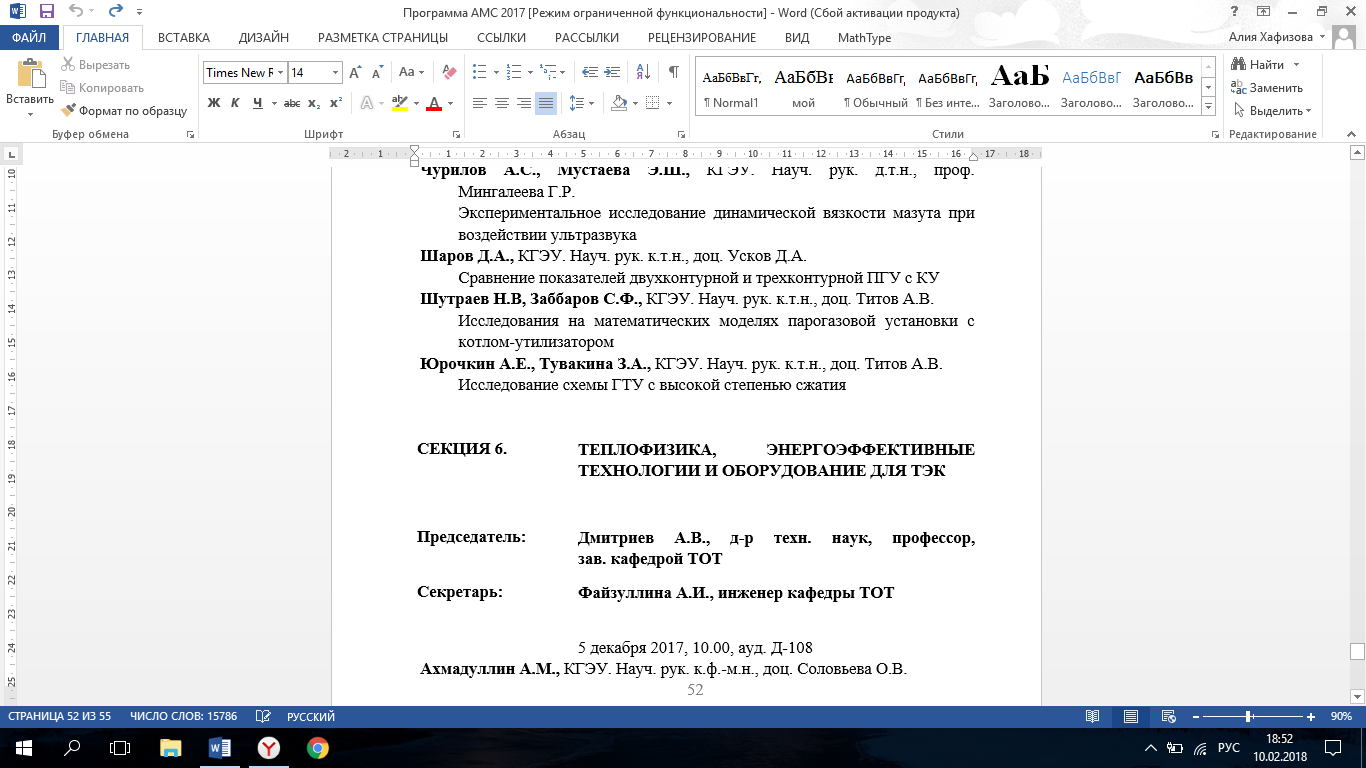 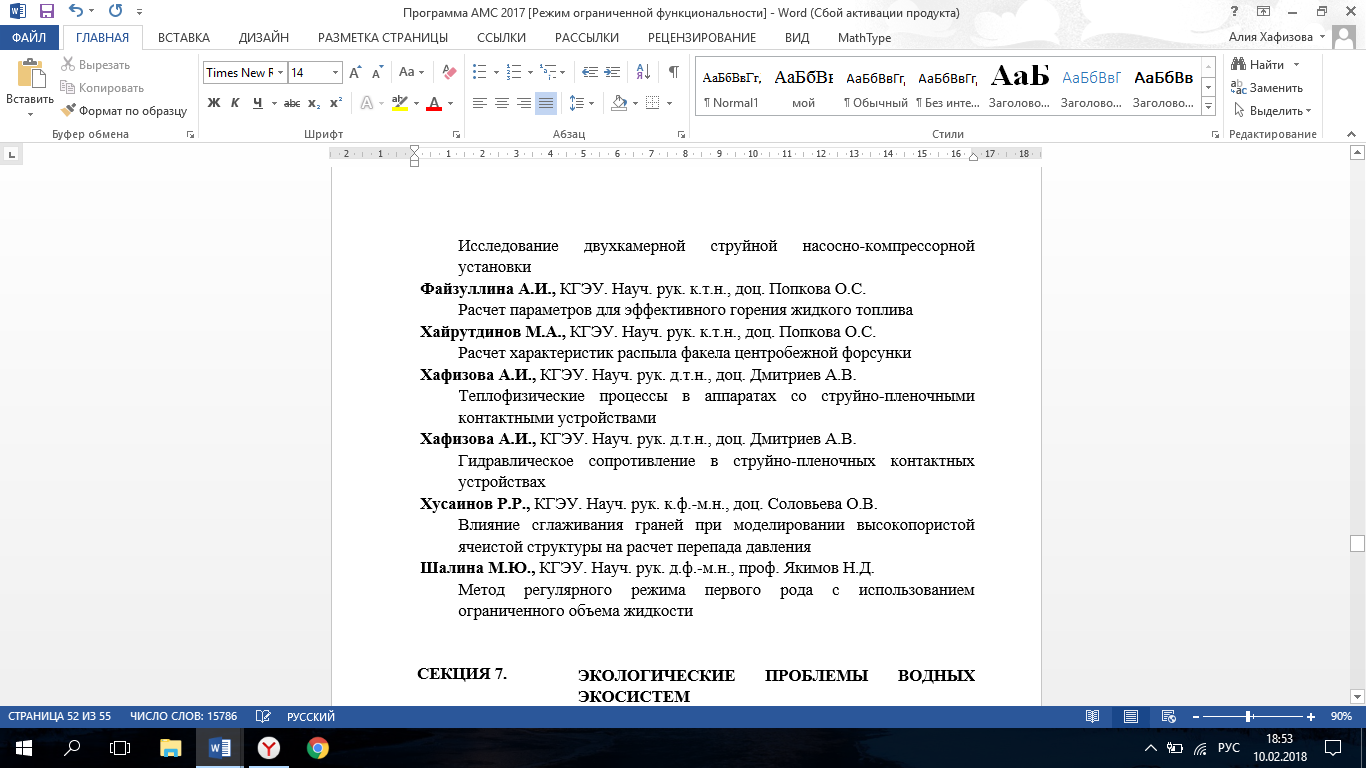 Абдуллазянов Э.Ю.ректор КГЭУШамсутдинов Э.В.проректор по научной работе КГЭУ, доцентЛеонтьев А.В.первый проректор  проректор по учебной работе КГЭУ, профессорЗиганшин А.Д.проректор по АХР КГЭУИвшин И.В.директор института электроэнергетики и электроники КГЭУ, профессорЧичирова Н.Д.директор института теплоэнергетики КГЭУ, профессорСмирнов Ю.Н.проректор по информатизации, директор института цифровых технологий и экономики КГЭУ, доцентСафина Г.Г.и.о. начальника РИОФатыхов Р.И.и.о. директора ЦИКФон Эссен Н.А.начальник ОСОАрзамасова А.Г.и.о. начальника отдела подготовки кадров высшей квалификации (ОПКВК) КГЭУ, доцент